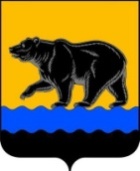          Администрация города НефтеюганскаМУНИЦИПАЛЬНОЕ БЮДЖЕТНОЕ УЧРЕЖДЕНИЕ «СПОРТИВНАЯ ШКОЛА ОЛИМПИЙСКОГО РЕЗЕРВА ПО ЕДИНОБОРСТВАМ»ПРИКАЗ    « 03 »   августа   2020 г                                                              №  70/ОД Об итогах проведения аттестации тренеровМБУ «СШОР по единоборствам» на присвоение второй квалификационной категории по должности «Тренер»В соответствии с частью 13 статьи 22 Федерального закона от 04.12.2007 N 329-ФЗ «О физической культуре и спорте в Российской Федерации» (Собрание законодательства Российской Федерации, 2007, N 50, ст. 6242; 2018, N 24, ст. 3414), Приказа от 19 марта 2020г  №224 «Об утверждении порядка присвоения квалификационных категорий тренеров и квалификационных требований к присвоению квалификационных категорий тренеров», Приказ Департамента физической культуры и спорта Ханты – Мансийского автономного округа – Югры от 03.07.2020 №182 «О присвоении квалификационных категорий тренеров и иных специалистов в области физической культуры и спорта, осуществляющих деятельность в Ханты – Мансийском автономном округе – Югре», Приказа  от 23.07.2020 «Об утверждении порядка присвоения второй квалификационной категории  тренерам и квалификационных требований к присвоению второй категории тренерам» и в соответствии с внесением изменений в требования ко второй квалификационной  категории по должности «Тренер», на основании протокол заседаний аттестационной комиссии и аттестационных листов, ПРИКАЗЫВАЮ: Считать действительными заседания аттестационной комиссии работников муниципального бюджетного учреждения «Школы олимпийского резерва по единоборствам»  по присвоению второй квалификационной категории по должности «Тренер» от 03.08.2020года (протоколы 2-6 ).Присвоить вторую квалификационную категорию по должности «Тренер» сроком на 4 года c 01.09.2020 следующим тренерам: Галиевой А.Т., Юфереву А.А, Малько И.Н., Горбунову М.С, Шамилову Ф.А. в соответствии с результатами проведенной аттестации.При начислении заработной платы, сотрудникам бухгалтерии руководствоваться данным приказом.Секретарю аттестационной комиссии Скиба Р.А ознакомить всех заинтересованных лиц  с результатами под подпись в течение 3 рабочих дней со дня проведения аттестации.Контроль за исполнением приказа оставляю за собой.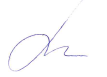        и.о.директора	                                                                               Е.Н.Муржинова					